.Intro:	24 Counts(1-8) 		SKATE, SKATE, SHUFFLE FORWARD X2(9-16) 	ROCK, COASTER STEP, ½ TURN PIVOT, KICK BALL CHANGE(17-24) 	SLIDE, TOUCH, HEEL BALL CROSS X2(25-32) 	¼ TURN, STEP LOCK, STEP LOCK STEP FORWARD, ½ TURN PIVOT, WALK, WALK(33-40) 	SIDE ROCK X2, ½ TURN PIVOT, SHUFFLE FORWARD(41-48) 	SIDE ROCK X2, ½ TURN PIVOT, SHUFFLE FORWARD(NO TAG, NO RESTART)David Hoyn : davidhoyn@me.comRebecca Lee : rebecca_jazz@yahoo.comDarren Bailey : dazzadance@hotmail.comPhilip Sobrielo :sphilipg@hotmail.comI Hope You All Enjoy The Dance - See You All On The Dance FloorSun Don't Let Me Down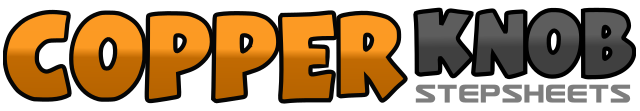 .......Count:48Wall:4Level:Easy Intermediate.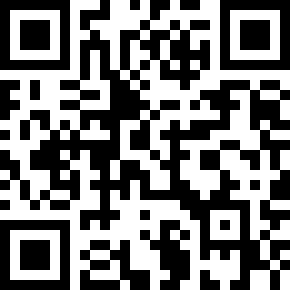 Choreographer:Darren Bailey (UK), Rebecca Lee (MY), Sobrielo Philip Gene (SG) & David Hoyn (AUS) - May 2016Darren Bailey (UK), Rebecca Lee (MY), Sobrielo Philip Gene (SG) & David Hoyn (AUS) - May 2016Darren Bailey (UK), Rebecca Lee (MY), Sobrielo Philip Gene (SG) & David Hoyn (AUS) - May 2016Darren Bailey (UK), Rebecca Lee (MY), Sobrielo Philip Gene (SG) & David Hoyn (AUS) - May 2016Darren Bailey (UK), Rebecca Lee (MY), Sobrielo Philip Gene (SG) & David Hoyn (AUS) - May 2016.Music:Sun Don't Let Me Down (feat. Nile Rodgers & Pitbull) - Keith UrbanSun Don't Let Me Down (feat. Nile Rodgers & Pitbull) - Keith UrbanSun Don't Let Me Down (feat. Nile Rodgers & Pitbull) - Keith UrbanSun Don't Let Me Down (feat. Nile Rodgers & Pitbull) - Keith UrbanSun Don't Let Me Down (feat. Nile Rodgers & Pitbull) - Keith Urban........1,2Skate R, Skate L3&4Step R to R diagonal, Step L beside R, Step R to R diagonal5,6Skate L, Skate R7&8Step L to L diagonal, Step R beside L, Step L to L diagonal (facing 10.30)1,2Rock R Forward, Recover L3&4Step R Back, Step L beside R, Step R forward5,6Step L forward, ½ turn pivot R7&8Kick L forward, Step L beside R, Step R forward (facing 4.30)1,2Big Step to L, Touch R beside L (facing 6:00)3&4Touch R heel to R diagonal, Step R beside L, Cross L over R5,6Big Step to R, Touch L Beside R7&8Touch L heel to L diagonal, Step L beside R, Cross R over L1,2¼ turn L Stepping L forward, Lock R behind L3&4Step L forward, Step R lock L, Step L forward5,6Step R forward, ½ turn pivot L Step forward on L7,8Walk R, Walk L (facing 9:00)1,2Rock R to R, Recover L&3,4Step R beside L, Rock L to L, Recover R&5,6Step L beside R, Step R forward, ½ turn pivot L Step forward on L7&8Step R forward, Step L beside R, Step R forward (facing 3:00)1,2Rock L to L, Recover R&3,4Step L beside R, Rock R to R, Recover L&5,6Step R beside L, Step L forward, ½ turn pivot R Step forward on R7&8Step L forward, Step R beside L, Step L forward (facing 9:00)